Manos abiertas, acceso abierto — Módulos de aprendizaje para el interventor de sordo-ciegos 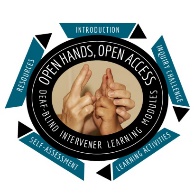 Módulo: El sistema sensorial, el cerebro y el aprendizajeThe Box of Deafblindness™ 
(La caja de la sordoceguera)Un marco visual para facilitar el aprendizaje participativoDespués de completar la "Actividad de aprendizaje 3: The Seven Senses, "revise lo que sabe de su estudiante a través de la observación y la revisión de sus registros. Si tiene acceso a otros miembros del equipo educativo de este estudiante, entrevístelos con respecto a lo que saben de cada sentido. ¿Qué sentidos están disponibles para el estudiante para el aprendizaje participativo?¿Hay algunos sentidos parcialmente disponibles? ¿Cuáles son? ¿De qué maneras están disponibles, para qué actividades, a qué distancias, con qué apoyo de la tecnología asistencial (dispositivos)?  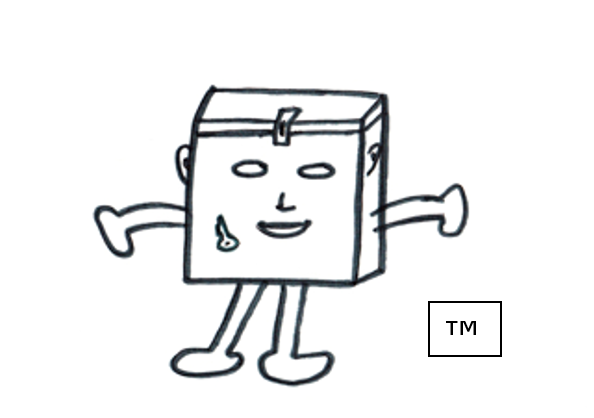 Kimberly Lauger 2012